Supplementary tablesTable S1 – demographic and clinical features in validation cohort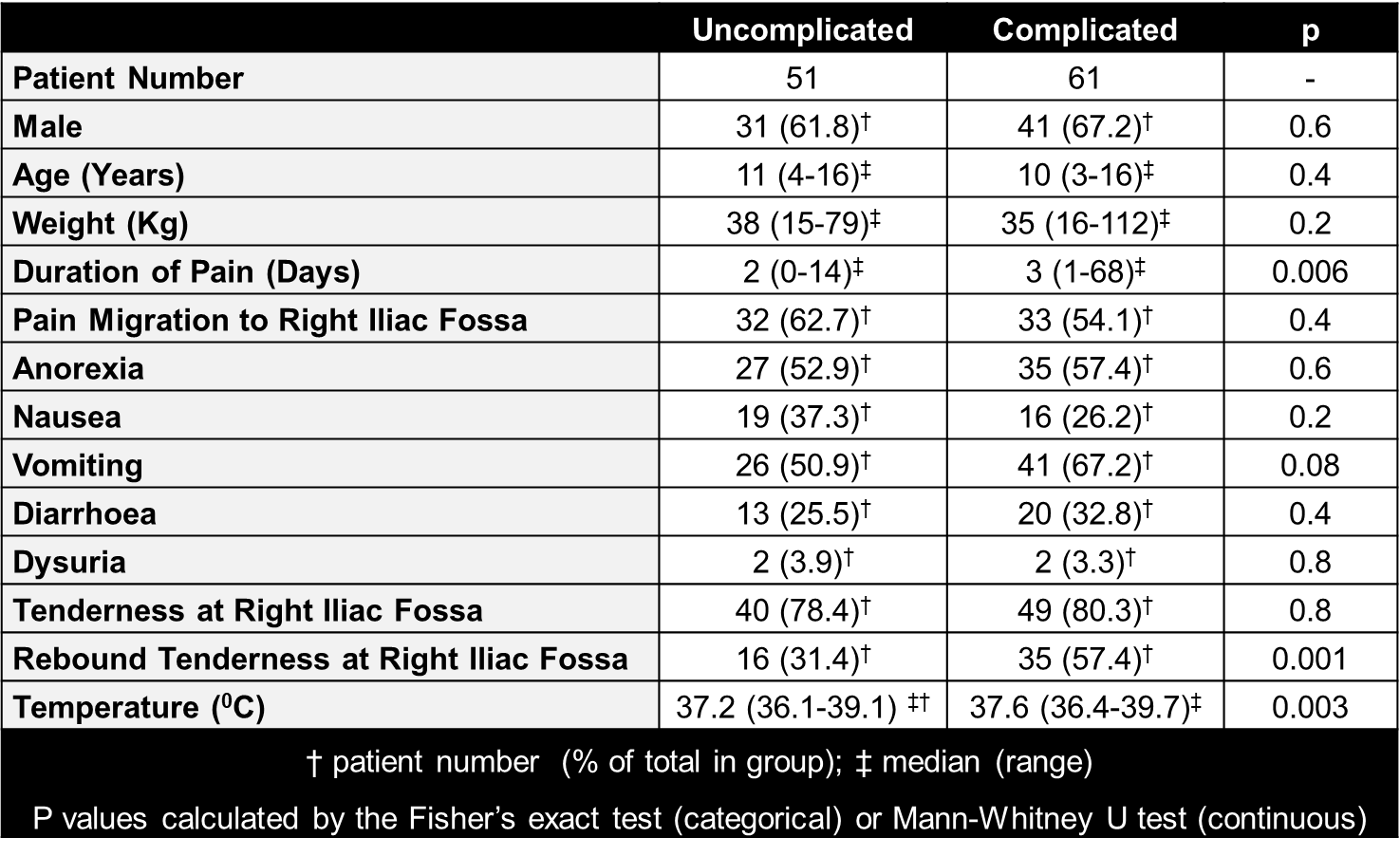 Table S2 – laboratory parameters in validation cohort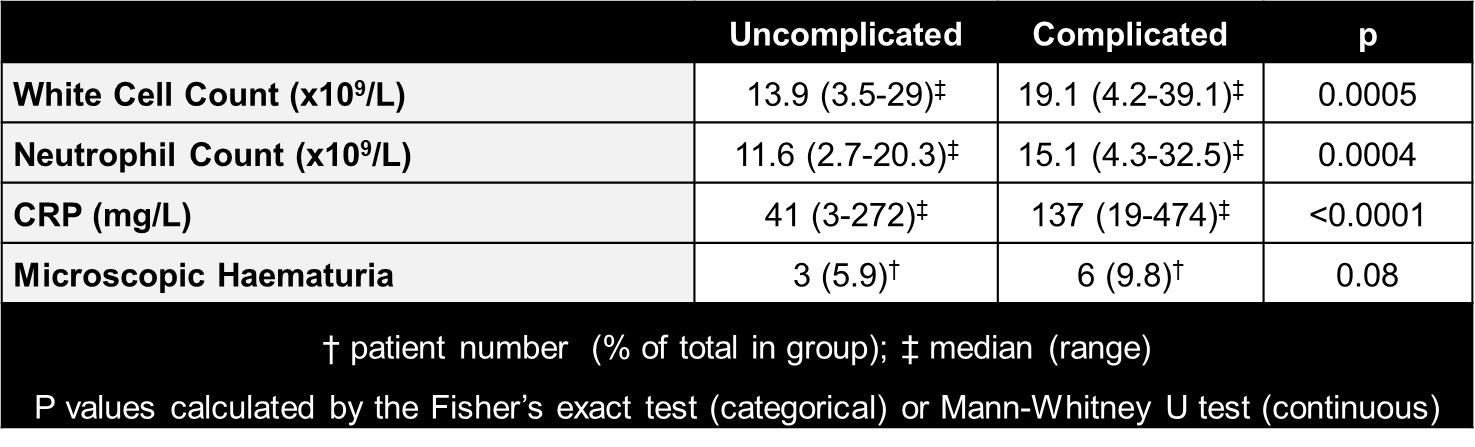 